ASL3 - Nuoro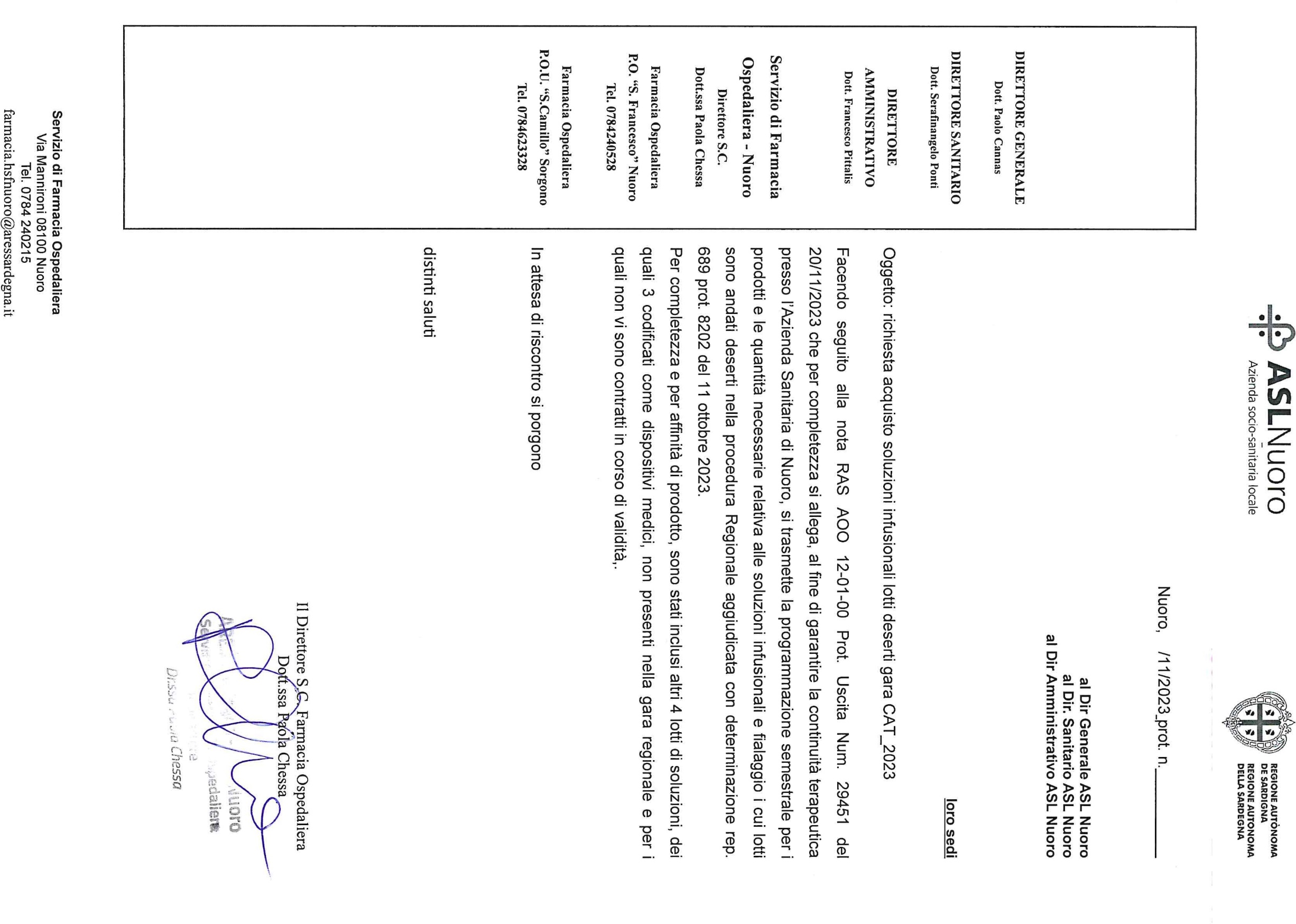 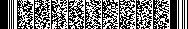 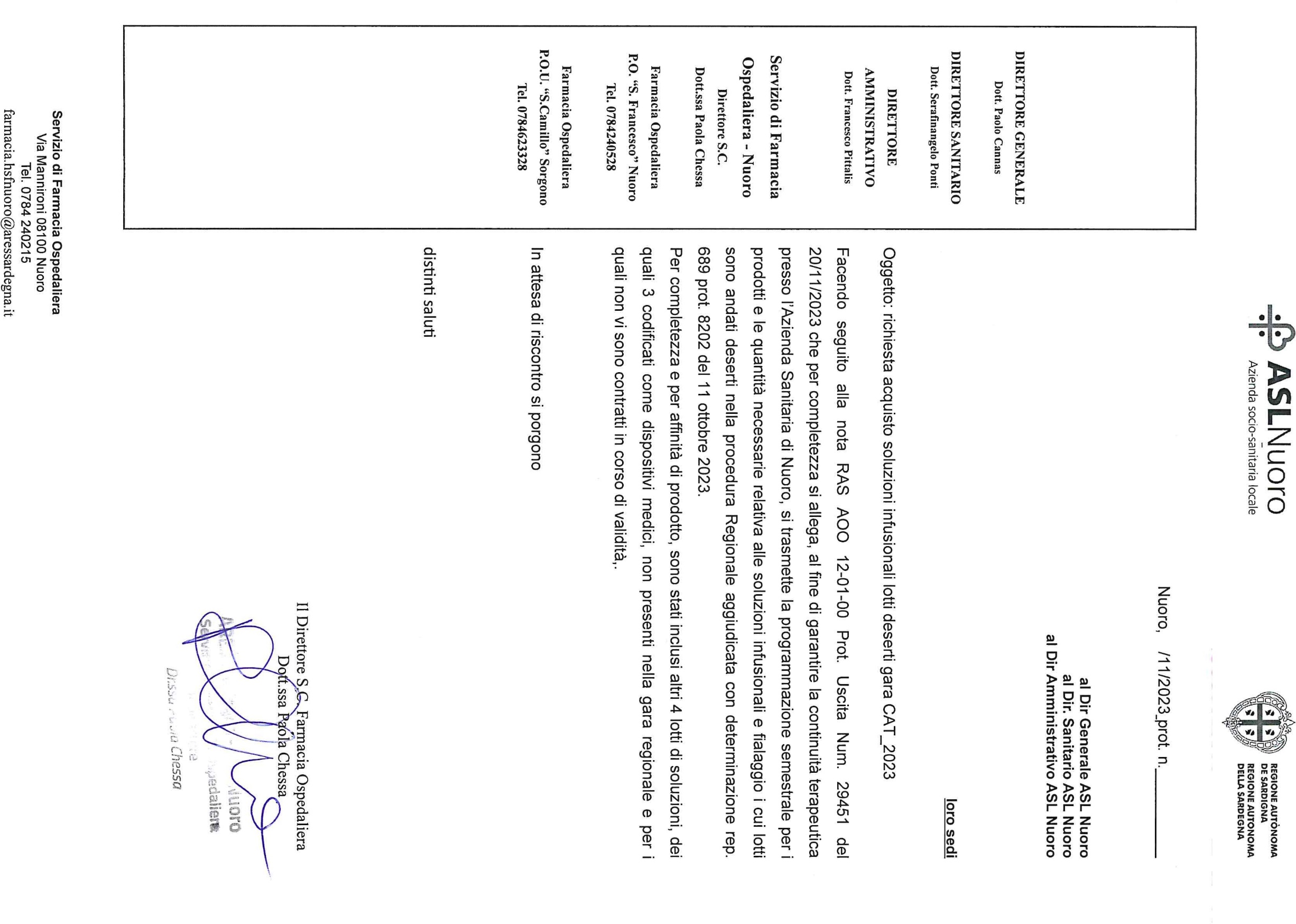 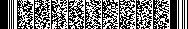 Data: 2023-12-01 07:24:13.0, NP/2023/3792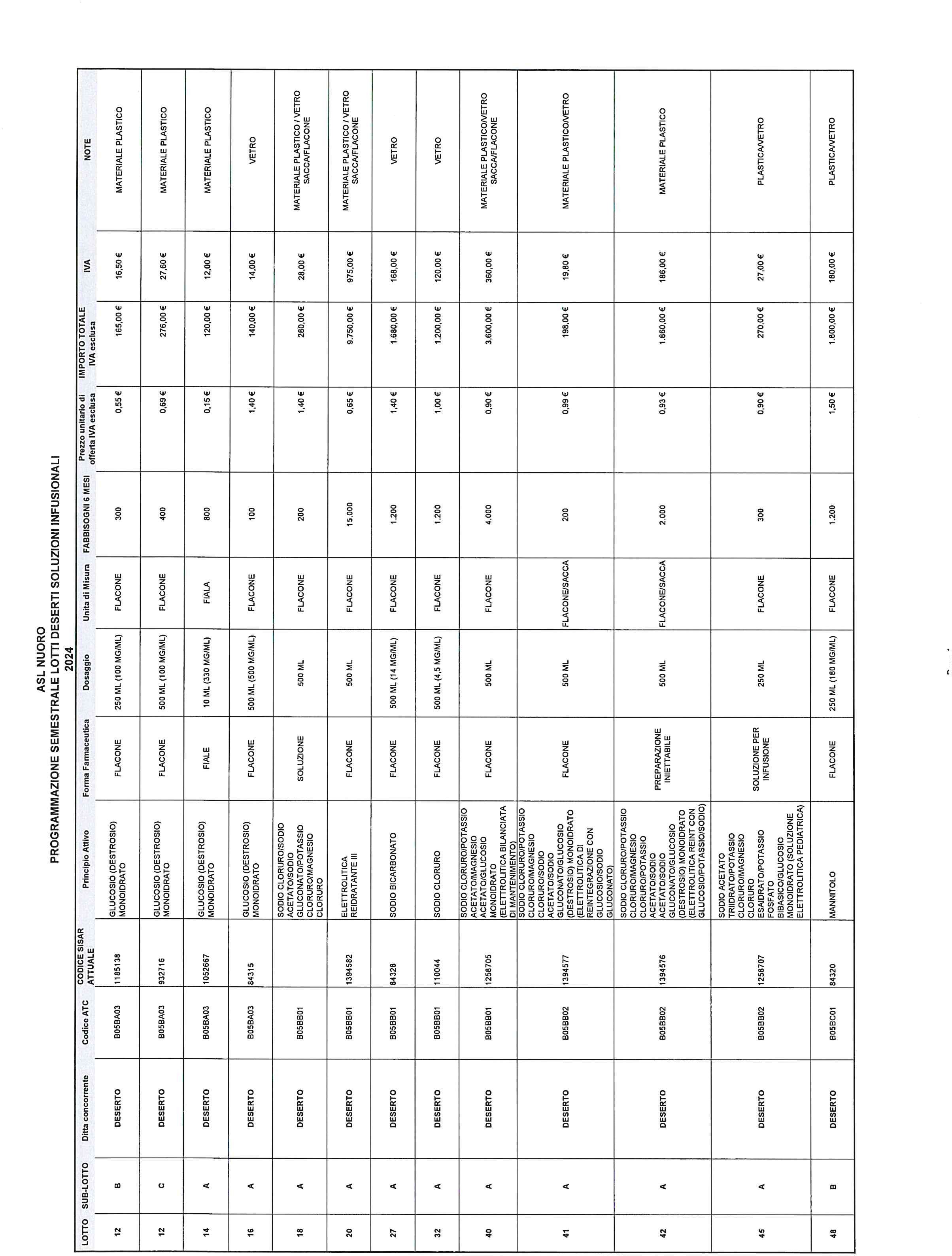 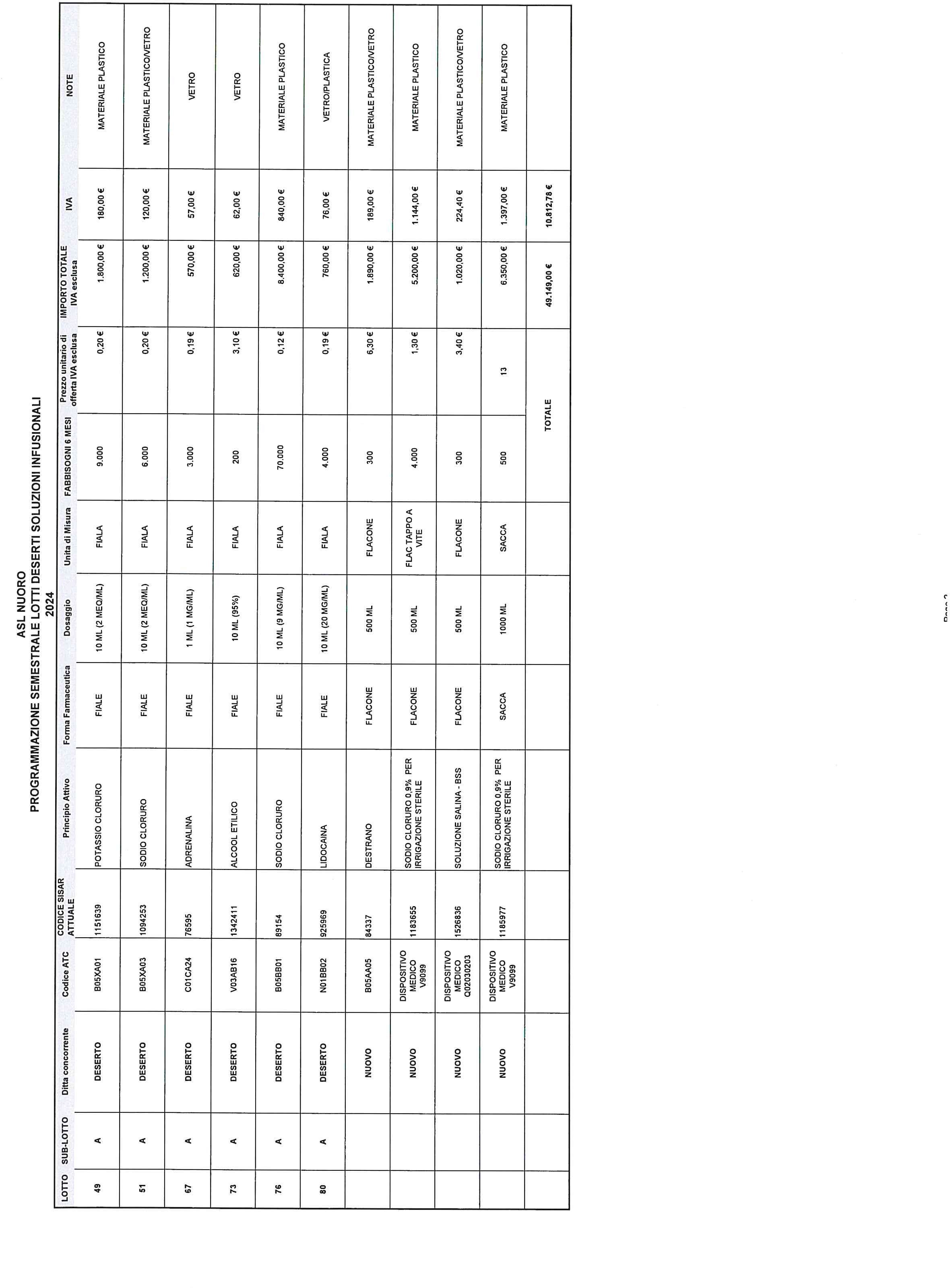 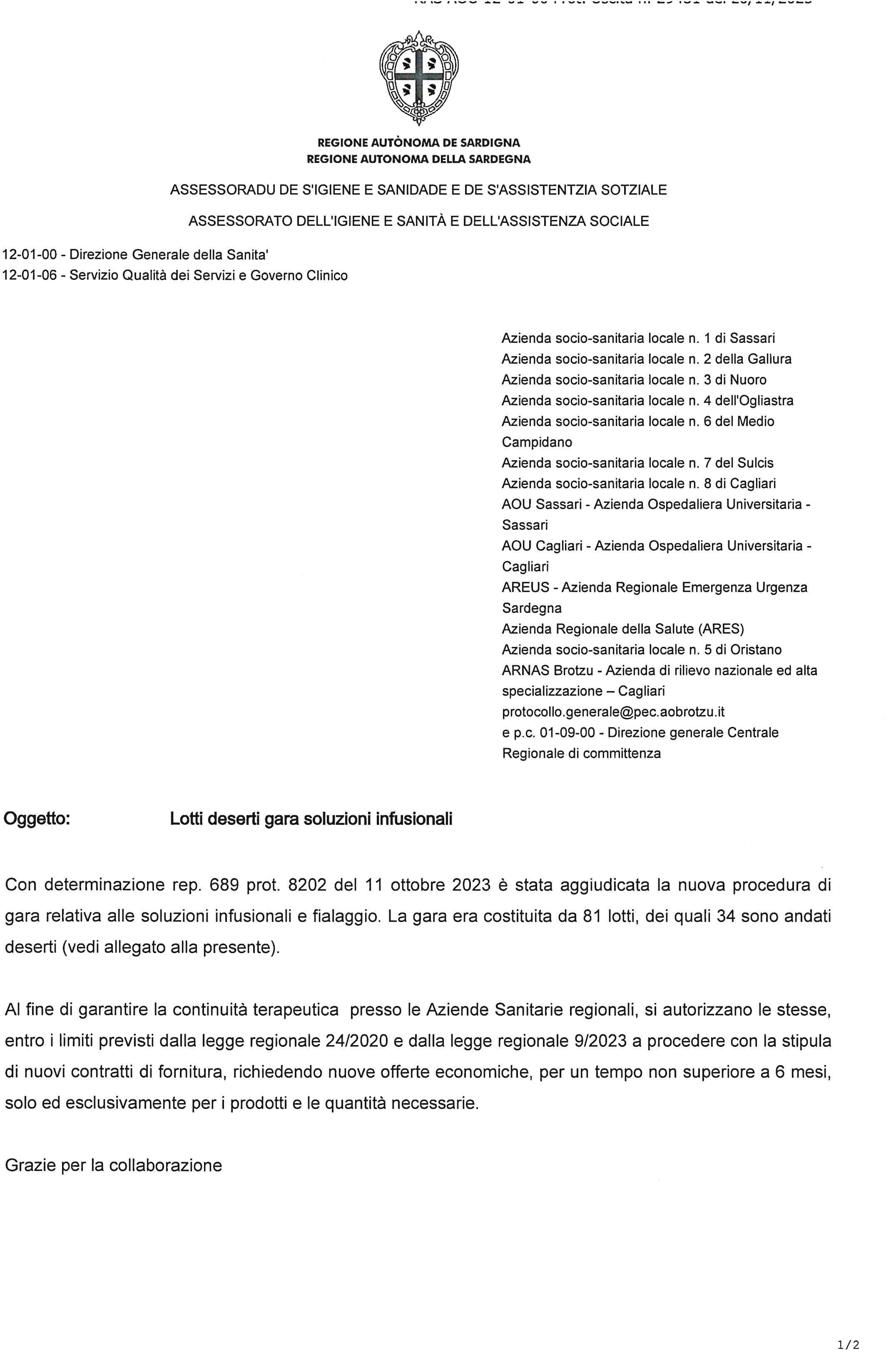 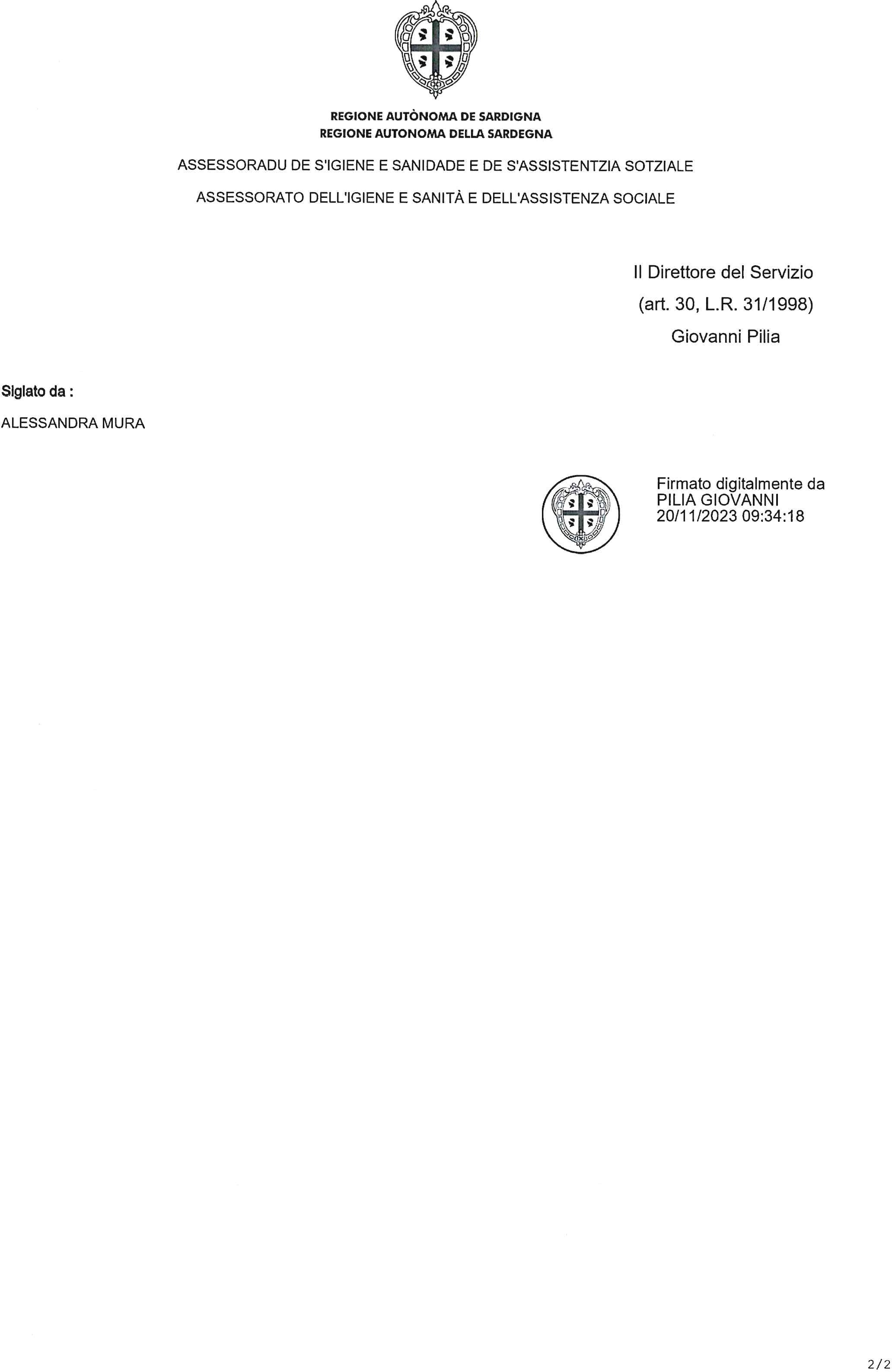 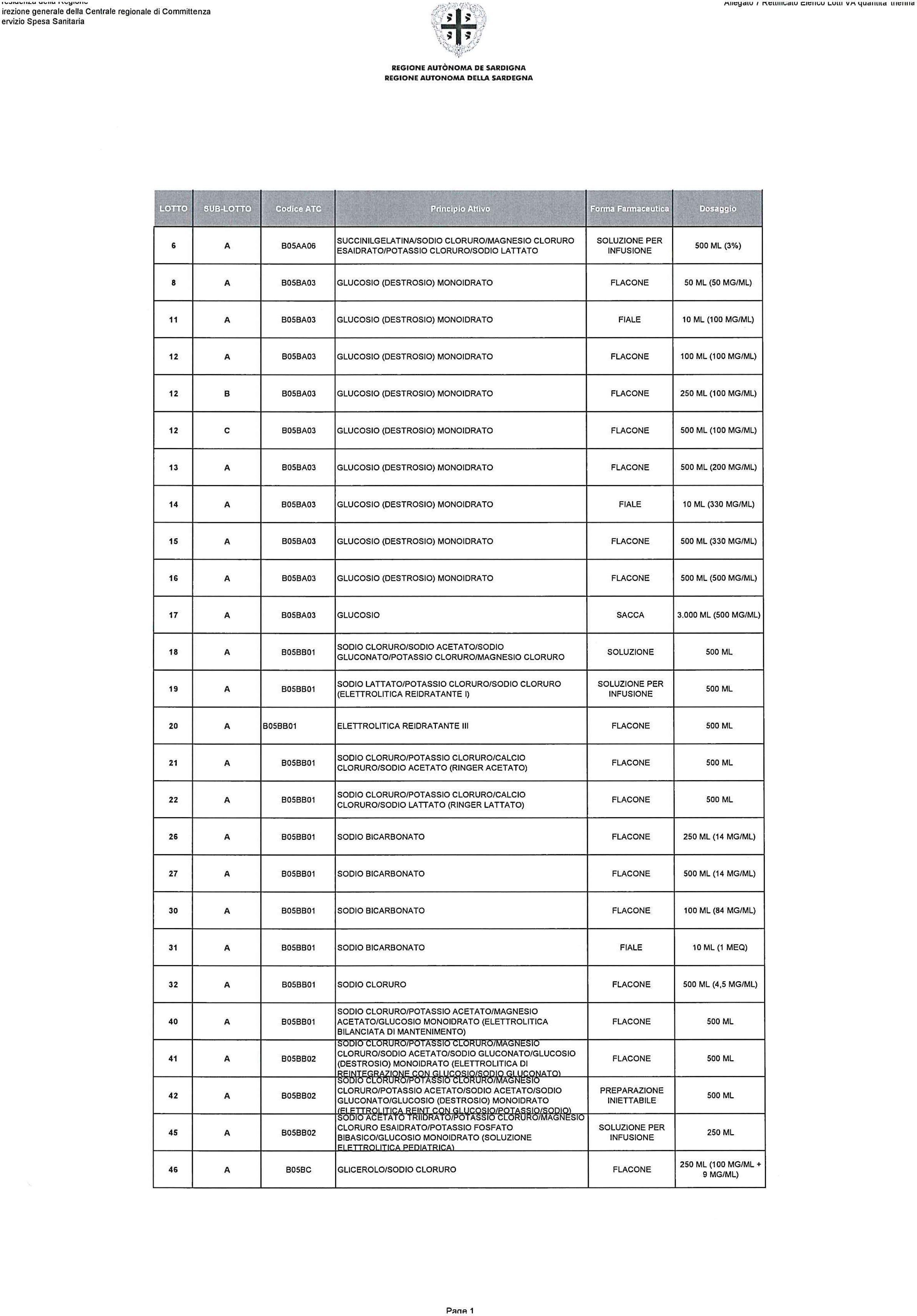 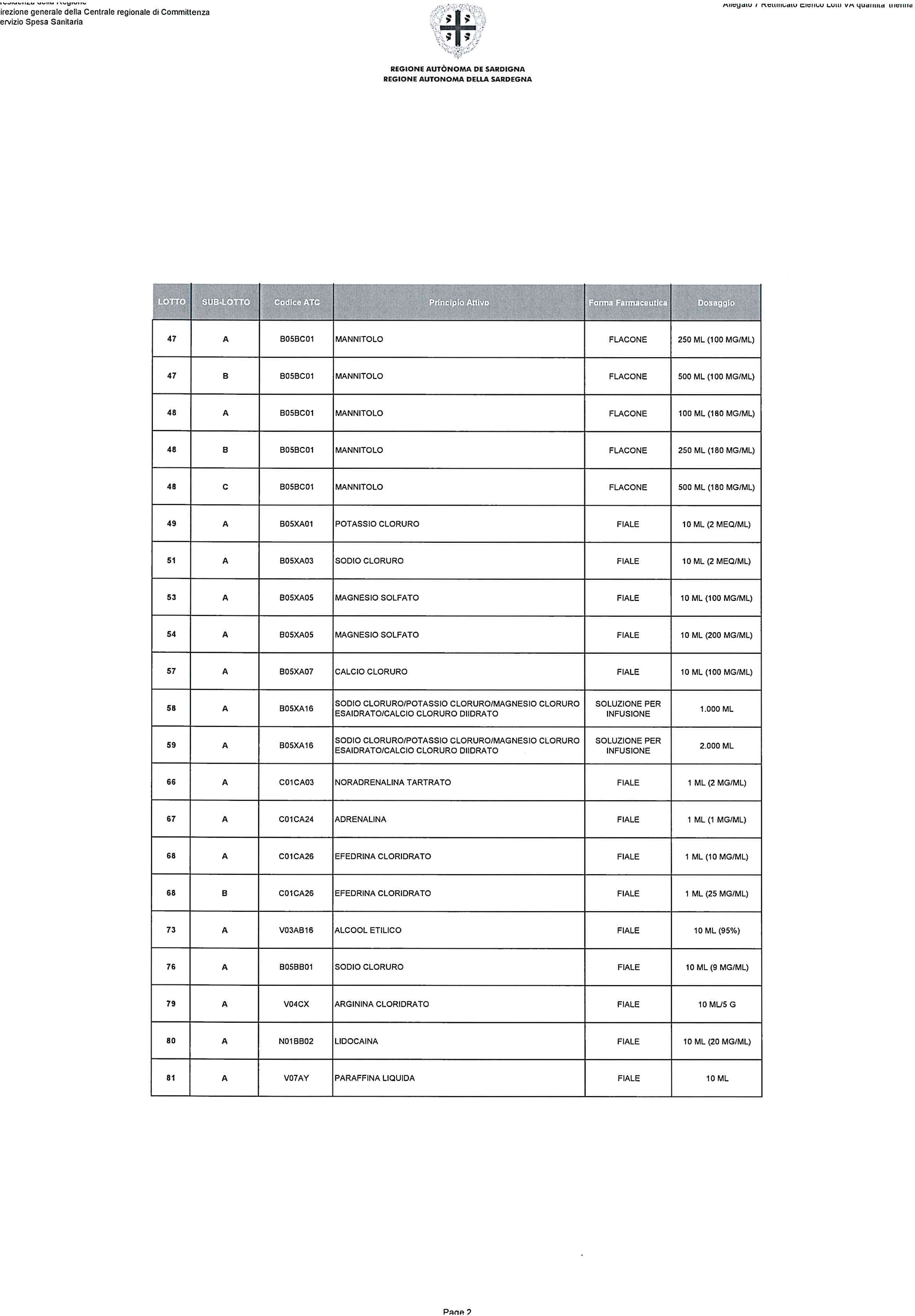 